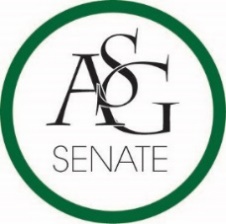 Senate AgendaMarch 28th, 2017Willard J. Walker Hall Room 427, 6:00 PMCall to OrderRoll Call35 here11 proxies4 absentApproval of the MinutesapprovedSpecial OrdersReports (5 minutes each)Special ReportsAdvisor, Michael McAllisterFrom our office manager Jodi, please be timely with your legislation especially your funding legislation. You can ask you before hand any questions you have and it will be very helpful.President Flocks says to please continue to promote the initiative of the senior walk and thank you to those who have.There will be a meeting in April for PAB elections for 2018GSC’s final meeting is Thursday April 20th and the last date to submit legislation is April 9th.From FLF: I would like to promote forming senate teams for dodge for a cause and you can register teams until this Thursday around 2pm. Dodgeball is this Sunday.Graduate Assistants, Katherine Selman and Katie MartensNo reportPresident, Connor FlocksNo reportVice-President, Maggie BentonPlease come get your cord for graduation if you didn’t get it during senate tonight.Treasurer, Shelby CormackReminder about PAB from what Michael said. All good things. Should be a relatively short meeting.Secretary, Jase RapertNo reportChief Justice, Cory EnglishThere were a very high number of election complaints this year, that is why the election results were around a week late.In an effort to be completely transparent, all 11 of the election complaints are posted on the ASG website so please check those out if you need to. No questions.GSC Speaker, Scout JohnsonNo reportCabinet ReportsChief of Staff, Taylor FarrI have an extra hat what is on Thursday?! JP Gairhan wins with the scooter safety act. BUT, it has been moved to next Tuesday. We will be in the union and we will be giving away free helmets during the day, so please stop by if you get the chance.Please ignore my notes because this just came from cabinet but I am passing around a list of cabinet phases for 2017 so please look over that and let me know if you have any questions.Nick Offerman is now on the roots festival so come.FLF Coordinator, Kyle WardReiterating the dodgeball tournament this weekend. Please form a team for our tournament this Sunday! It’s really cheap and I really want ASG people to be involved. It’s cheap and the money goes to a good cause.Chair of the Senate, Will WatkinsWe still have a few thousand dollars left in our senate budget. So if you know any part of campus that needs money please write a bill with funding legislation because we only have 2 weeks left to do this.If you have any questions please go to Ms. Jody. She has all the answers and it removes me as the middle man between you and her when answering questions.Please keep up with your attendance this semester. There are too many of you with too many absences.We do a senator of the year nomination and we will vote the week before our dinner at Noodles.Appointments, Nominations, and ElectionsSenator of the Year NominationsJesse KlossSpencer BoneJP GairhanTrevor VillinesClay SmithColman BetlerChristine CarrollTaylor HillPublic Comment (3 at 2 minutes each)No public commentOld BusinessNew BusinessASG Senate Bill or Resolution No. 15- Reynolds Parking LotAuthor(s): Senator Brandon Davis, Senator J.P. Gairhan, Senator Christine CarrollSponsor(s): Deputy to the Treasurer Colin Gonzalez, Senator Chris Troupe, Senator William Neely, FLF Member Maria Calderon, Senator Trevor Villines, Senator Spencer BoneThis is something that Lincoln Reynolds brought to senate and he complained that there is no accessible green or yellow accessible parking nearby Reynolds Auditorium.We are passionate about lighting the parking lots near Reynolds Auditorium so we kind of thought this bill was a win-win for us.We are invested in Lot 17 lighting so this would provide better lighting and this bill would provide shorter distances to cars.Unless someone has a Harmon pass, the trek from the nearest green or yellow lot is difficult and far.We choose this as a yellow lot originally because we are originally intending to help our faculty.Amendment approved by acclamation.Is this lot specifically for Reynolds employees or is it just a general faculty lot?  answered with: This is just a general faculty lot, because faculty lots are generally handled by parking and transit and are assigned.Our resolution is just kind of throwing things out there. We want to clear the parking lot and it is technically up to the parking and transit department to decide the parking lot.Faculty lots are usually cheaper.Senator Neely – there is already a lot of space dedicated to scooter parking on google maps, realistically how many spots do you foresee?  20 spacesOn the parking and transit website it says it costs 6,000 dollars per space, so you are willing to ask the university to spend this much money on the bill?  The university made a lot of money Resolution was passed unanimously via acclamation. AnnouncementsSenator Villines – we have the finishing touches being done on the union improvement act. It is currently 13 pages long and probably will increase. We will use a powerpoint to present this to make it easier and I will encourage you to be there next week.Senator Carroll – I tried to pass a bill on Lot 17 lighting and I just want to update y’all on our improvement because we have greatly progressed on this bill and it is super exciting. Thanks for passing this bill.Senator C. Smith – please sign up for our dodgeball tournament.Adjournment